Delregional tjänstemannaberedning Mellersta SkåneMötesanteckningar 2022-03-02 Mötets öppnande, presentation av deltagare, genomgång av minnesanteckningar. Nätverket SVU - Anna AnderssonSe bifogat bildspelAnna Andersson återkommer med Katarinas Johnsson förslag gällande att vi följer upp efter en månad i taget.Akut sjukhusvård i hemmet – Katharina BorgströmSe bifogat bildspelHur är samarbetet mellan Primärvården och sjukhuset? Primärvården har varit delaktig i projektgruppen för att ta fram rutiner och arbetsformer.Projektet löper hela år 2022. Bra att ta del av sammanfattningen om detta kan vara något för mellersta. Vilka konsekvenser skulle det få om detta infördes tex i Lund?Omvårdnaden för dessa patienter står kommunen för och det är därför viktigt att Mobila sjukvårdsteamet följer SVU.Hur är läget på mellan Skånes vårdcentraler?  Bilaga – Marie BorgandÄr de på G när det gäller nära vård? Se bifogat bildspel. Inbjudan till alla att delta på nationella Primärvårdskonferensen. Information om gemensamma medel psykisk hälsa – Leila MisirliFördelningen 2022. Se bifogat filVill vi styra gruppens arbete år 2023? - Ta gärna med er frågan till höstens möte för diskussion.Det har kommit en återkoppling från förvaltningarna och koncernkontoret att medlen ska öka samverkan. Det är viktigt att delregionala tjänstemannaberedningen vet vad som är på gång och göra en handlingsplan.Central tjänstemannaberedning - AllaNågon utmaning från mellanskåne, ett lyckat projekt. - Personer med psykisk ohälsa – samverkan med kommunerna. - Satellitmottagningarna, Maria mellersta.Malmös arbete kring nära vård – Katharina BorgströmInspiration och strukturSe bifogat bildspelFörslag att vi tänker till nästa möte hur vi ska tipsa varandra för att gå vidare.Hitta ett sätt att dela erfarenheter i en strukturerad form.Fokus på individen och målen och inte organisationen.Aktivitet och tidsplanen, bilaga - AllaVad ska vi göra tillsammans? Hur?Bjuda in representanter från expertrådet och psykiatrinAnsvarsfrågan återkommer på nästa möteRunda - AllaLund – allt går som vanligt och är braKävlinge – fått fart på den mobila vårdformenBurlöv – börjat fundera på involveringen av Ukraina. Ska nu börja arbeta med utvecklingsarbetet.Lomma – personalen ser framåt nu när pandemin börjar lägga sigStaffanstorp – rekrytering på några tjänster men annars braSUS – ansträngt men under kontroll. 75 patienter inlagda med Covid19. Palliativa – håller på med sommarplaneringen, arbetar med utvecklingPsykiatrin – pandemin går mot sitt slut och läget är stabilt. Patienter kommer då de är oroliga för Ukraina. Ökar insatserna för Mobila teamet. Vet inte idag om de kommer att kunna ha hela verksamheten öppet i sommarBranschrådet – många i personalen sjuka. Arbetar med att få stabilitet i verksamhetenPrimärvården – kommer förmodligen att få vaccinationsuppdraget att vaccinera flyktingar från Ukraina som kommer till Sverige Höör – det har fattats personal för omhändertagande av personer med funktionsnedsättning och periodvis har det varit kaotiskt. Smittspridning i samhället. Stor personalomsättning. Problem att rekrytera framför allt sjuksköterskor. Övrigt, inklusive ny tid och plats.Nästa möte tisdag jämn vecka fysiskt möteDoodle kommer att skickas ut.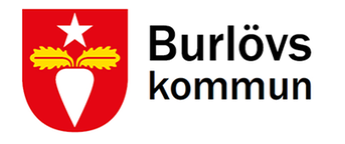 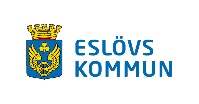 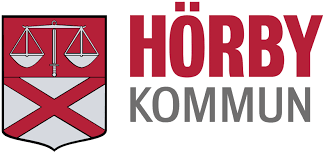 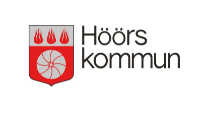 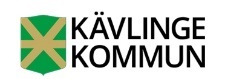 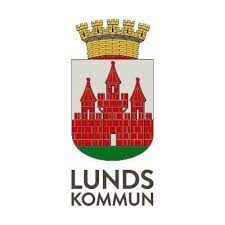 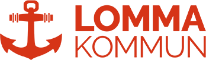 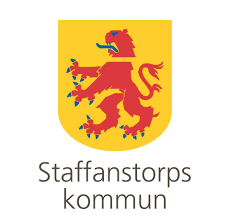 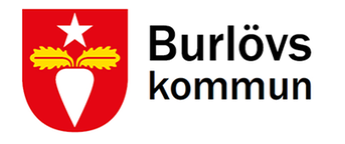 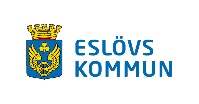 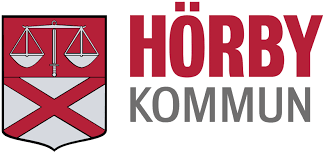 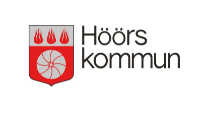 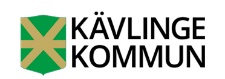 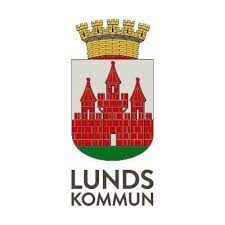 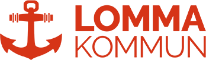 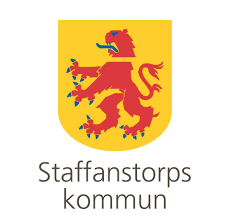 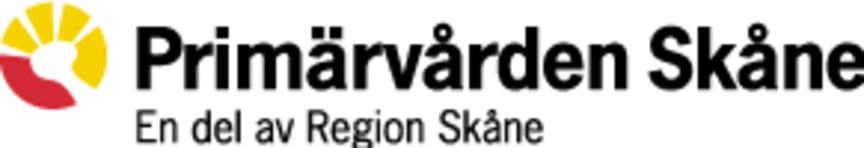 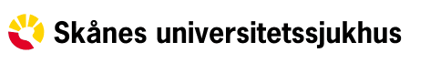 KalladeKommunernaAnna Borgius, Lund Leila Misirli, KävlingeEva Näslund, HöörJosef Johansson, EslövMaida Engqvist, Hörby - preliminärtMaria Z-B Popoola, BurlövEmma Pihl, LommaAnnette Christiansson, StaffanstorpPaulina Hallgren, StaffanstorpAnneli Nilsson, KävlingeAnnika Pettersson, LundJohan Lindberg, StaffanstorpRegion SkåneEva-Lena Brönmark, verksamhetschef vuxenpsykiatrin LundMarie Borgand, Primärvården mellersta SkåneSaerun Jonsdottir, verksamhetschef palliativ vård och ASIH. Katharina Borgström, chef vårdproduktion, SUSMalin Friberg, BranschrådetKatarina Johnsson, biträdande förvaltningschef SUSEj närvarande: